Prezydent Miasta Pruszkowa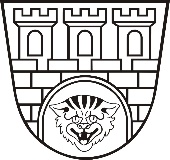 Zarządzenie nr 25/2023Prezydenta Miasta Pruszkowa    z dnia 23 stycznia 2023 r.w sprawie powołania komisji, które dokonają oceny wydzielonej do  zniszczenia dokumentacji, której okres przechowywania w archiwum zakładowym upłynął (kat. B).Na podstawie art. 33 ust. 3 w związku z art. 11a ust. 3 ustawy z dnia 8 marca 1990 r.              
o samorządzie gminnym (t.j. Dz. U. z 2022 r. poz. 559 z późn. zm.), oraz rozporządzeniem Ministra Kultury i  Dziedzictwa Narodowego z dnia 20 października 2015 r. w sprawie klasyfikowania i  kwalifikowania dokumentacji, przekazywania materiałów archiwalnych do archiwów państwowych i brakowania dokumentacji niearchiwalnej (t.j. Dz. U. z 2019 r. poz. 246), zarządzam co następuje:						§ 1Powołuję Komisje w celu dokonania oceny wydzielonej do zniszczenia dokumentacji niearchiwalnej zgodnie z załącznikiem do niniejszego zarządzenia.						§ 2Po zakończeniu prac Komisji zostanie wystosowana prośba do archiwum państwowego właściwego terytorialnie o wyrażenie zgody na zniszczenie ocenionej przez Komisje dokumentacji.												§ 3Nadzór nad realizacją zarządzenia powierzam Sekretarzowi Miasta Pruszkowa.						§ 4Zarządzenie wchodzi w życie z dniem podpisania.								Prezydent Miasta Pruszkowa									Paweł Makuch								     Załącznik do Zarządzenia nr 25/2023									Prezydenta Miasta Pruszkowa										z dnia 23.01.2023 r.Komisje do oceny i wydzielenia przeznaczonej do zniszczenia dokumentacji niearchiwalnej:Z zakresu Wydziału Organizacyjnego:1. Małgorzata Kikta  - Przewodnicząca Komisji2. Monika Pykało – Członek Komisji3. Monika Piotrowska3. Tomasz Biel – Członek KomisjiZ zakresu Wydziału Spraw Obywatelskich i Obsługi Mieszkańców:1. Małgorzata Kikta  - Przewodnicząca Komisji2. Magdalena Gizińska – Członek Komisji3. Tomasz Biel – Członek KomisjiZ zakresu Wydziału Ochrony Środowiska:1. Małgorzata Kikta  - Przewodnicząca Komisji2. Kacper Zawistowski – Członek Komisji3. Tomasz Biel – Członek KomisjiZ zakresu Wydziału Realizacji Inwestycji:1. Małgorzata Kikta  - Przewodnicząca Komisji2. Danuta Szpak – Członek Komisji3. Tomasz Biel – Członek KomisjiZ zakresu Wydziału Strategii i Rozwoju:1. Małgorzata Kikta  - Przewodnicząca Komisji2. Milena Stępniewska – Członek Komisji3. Tomasz Biel – Członek KomisjiZ zakresu Wydziału Edukacji:1. Małgorzata Kikta  - Przewodnicząca Komisji2. Paulina Chacińska – Członek Komisji3. Tomasz Biel – Członek KomisjiZ zakresu Wydziału Planowania Przestrzennego:1. Małgorzata Kikta  - Przewodnicząca Komisji2. Magdalena Bień – Członek Komisji3. Tomasz Biel – Członek Komisji